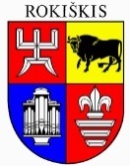 ROKIŠKIO RAJONO SAVIVALDYBĖS TARYBASPRENDIMASDĖL ROKIŠKIO RAJONO SAVIVALDYBĖS TARYBOS 2023 M. SAUSIO 27 D. SPRENDIMO NR. TS-3 „DĖL ROKIŠKIO RAJONO SAVIVALDYBĖS 2023 METŲ BIUDŽETO PATVIRTINIMO“ PAKEITIMO2023 m. gruodžio 21 d. Nr. TS-RokiškisVadovaudamasi Lietuvos Respublikos vietos savivaldos įstatymo 15 straipsnio 2 dalies 12 punktu, Lietuvos Respublikos biudžeto sandaros įstatymo 26 straipsnio 4 dalimi ir atsižvelgdama į valstybės institucijų ir įstaigų norminius aktus dėl valstybės biudžeto tikslinių dotacijų paskirstymo, Rokiškio rajono savivaldybės taryba nusprendžia:1. Pakeisti Rokiškio rajono savivaldybės tarybos 2023 m. sausio 27 d. sprendimą Nr. TS-3 „Dėl Rokiškio rajono savivaldybės 2023 metų biudžeto patvirtinimo“:1.1. pakeisti 1 punktą ir išdėstyti taip:„1. Patvirtinti Rokiškio rajono savivaldybės biudžeto prognozuojamas pajamas 2023 metams – 60 356,94680 tūkst. Eur (1, 2, 3 priedai)“;1.2. pakeisti 2 punktą ir išdėstyti taip:„2. Patvirtinti Rokiškio rajono savivaldybės biudžeto asignavimus 2023 metams –60 356,94680 tūkst. Eur (4 ar 5 ir 7 priedai)“;1.3. pakeisti 3 punktą ir išdėstyti taip:„3. Patvirtinti asignavimus darbo užmokesčiui – 29 568,33105 tūkst. Eur“.2. Sprendimo 1, 2, 3, 4, 5, 6,7,8, 9 priedus išdėstyti nauja redakcija.Savivaldybės meras				Ramūnas Godeliauskas	Reda DūdienėSPRENDIMO PROJEKTO ,,DĖL ROKIŠKIO RAJONO SAVIVALDYBĖS TARYBOS 2023 M. SAUSIO 27 D. SPRENDIMO NR. TS-3 „DĖL ROKIŠKIO RAJONO SAVIVALDYBĖS 2023 METŲ BIUDŽETO PATVIRTINIMO“ PAKEITIMO“AIŠKINAMASIS RAŠTAS2023-12-13Projekto rengėjas – Finansų skyriaus vedėja Reda Dūdienė.Pranešėjas komitetų ir Tarybos posėdžiuose –Finansų skyriaus vedėja  Reda Dūdienė.1.Sprendimo projekto tikslas ir uždaviniaiLietuvos Respublikos vietos savivaldos įstatyme ir Lietuvos Respublikos biudžeto sandaros įstatyme savivaldybių tarybos įpareigojamos kasmet patvirtinti savivaldybių metinį biudžetą ir prireikus jį keisti.2. Šiuo metu galiojančios ir teikiamu klausimu siūlomos naujos teisinio reguliavimo nuostatosSprendimo projektas parengtas vadovaujantis Lietuvos Respublikos vietos savivaldos įstatymo 15 straipsnio 2 dalies 12 punktu, Lietuvos Respublikos biudžeto sandaros įstatymo 26 straipsnio 4 dalimi, valstybės institucijų ir įstaigų teisės aktais dėl valstybės biudžeto tikslinių dotacijų skyrimo bei savivaldybės biudžetinių įstaigų prašymais dėl  lėšų skyrimo. Teisės aktų keisti nereikės.3.Laukiami rezultataiVykdant biudžetą bus užtikrintas biudžetinių įstaigų finansavimas, numatytų programų ir projektų vykdymas. 4. Lėšų poreikis ir šaltiniaiValstybės biudžeto ir savivaldybės biudžeto lėšos, biudžetinių įstaigų pajamos už teikiamas paslaugas, ES finansinės paramos lėšos.5. Antikorupcinis sprendimo projekto vertinimasAtliktas teisės akto projekto antikorupcinis vertinimas, parengta pažyma.6. Kiti sprendimui priimti reikalingi pagrindimai, skaičiavimai ar paaiškinimai    Sprendimo projekte pajamų  dalį (1,2,3 priedai) siūloma didinti 1219,6 tūkst. Eur. Patikslintas pajamų planas sudarys  60 356,94680 tūkst. Eur.       Iš valstybės biudžeto sumažinta 7,44591 tūkst. Eur tikslinių dotacijų. („biudžeto pakeitimų“ lentelės 1, 2 priedai). Didžiausia suma – gauta papildomai 666 tūkst. Eur daugiafunkcinės salės statybai. Dėl pasikeitusios kompensacijų už šildymą tvarkos, sumažėjus gavėjų skaičiui grąžinome SADM 834,4 tūkst. Eur.     Europos Sąjungos finansinės paramos lėšų gauta 1336,68461 tūkst.Eur.     Į savivaldybės biudžetą surenkamų pajamų planas didinamas 241,3 tūkst. Eur (1 priedas). Iš jų:     nekilnojamojo turto mokestis – 3 tūkst. Eur;     paveldimo turto mokestis – 2 tūkst. Eur;     pajamos iš baudų ir konfiskuoto turto ir kitų netesybų – 2,2  tūkst. Eur;     palūkanos už sąskaitų likučius – 2,8 tūkst. Eur;     valstybės rinkliavos – 6,9 tūkst. Eur;     vietinė rinkliava – 41,5 tūkt.Eur;     kitos pajamos – 12,49602 tūkst. Eur;     materialiojo ir nematerialiojo turto realizavimo pajamos – 48,4 tūkst. Eur;     gyventojų pajamų mokestis – 122 tūkst. Eur.     Biudžetinės įstaigos gavo 14,62485 tūkst. Eur daugiau pajamų už teikiamas paslaugas nei planavo metų pradžioje (biudžeto pakeitimų“ lentelės 3 priedas).            Išlaidų dalyje (4 ar 5 priedai) valstybės biudžeto tikslinėslėšos skiriamos programoms ir asignavimų valdytojams, kurie vykdo šias funkcijas. Detalus paskirstymas pateiktas prie sprendimo projekto pateiktoje „biudžeto pakeitimų“ lentelės 6 priede.       Savarankiškai funkcijai papildomas lėšų poreikis sudaro 456,2 tūkst. Eur. Dalis lėšų – 215,2 tūkst. Eur – perkeliama iš   nepanaudotų asignavimų (daugiausia dėl kuro ir energijos kainų pokyčių, neužimtų pareigybių), kita dalis nukreipiama didinant savivaldybės biudžeto pajamas – 241,3 tūkst. Eur. Detalus poreikis papildomiems asignavimams ir  nepanaudoti asignavimai pateikti prie sprendimo projekto pridedamoje 1 lentelėje „papildomas lėšų skyrimas“.      Tikslinama 4 ir 5 priedų ES finansinės paramos lėšos. Iš viso gauta 1333,421 tūkst. Eur.      Tikslinamas sprendimo 8 priedas „2023 m. planuojamų vykdyti projektų, finansuojamų iš ES ir kitų fondų paramos, Valstybės investicijų programos ir kuriems reikalingas prisidėjimas, sąrašas“. Pakeitimų lentelėje išskirta raudonu šriftu.7.Sprendimo projekto lyginamasis variantas (jeigu teikiamas sprendimo pakeitimo projektas)Pridedama:  sprendimo lyginamasis variantas,  sprendimo priedų nauja redakcija,  papildomo lėšų skyrimo detalizacija, 1 lentelė,  sprendimo priedų pakeitimai.